РЕШЕНИЕО внесении изменений и дополнений в Регламент Совета народных депутатов муниципального образования «Красногвардейский район»Руководствуясь Федеральным законом от 06.10.2003 г. № 131-ФЗ «Об общих принципах организации местного самоуправления в Российской Федерации», Федеральным законом от 25.12.2008 г. № 273-ФЗ «О противодействии коррупции», Уставом муниципального образования «Красногвардейский район», решением Совета народных депутатов муниципального образования «Красногвардейский район» от 29.11.2019 г. № 104 «О переименовании Контрольно-ревизионной комиссии муниципального образования «Красногвардейский район» в Контрольно-счетную палату муниципального образования «Красногвардейский район» и об утверждении Положения о Контрольно-счетной палате муниципального образования «Красногвардейский район», Совет народных депутатов муниципального образования «Красногвардейский район»РЕШИЛ:1. Внести в Регламент Совета народных депутатов муниципального образования «Красногвардейский район», утвержденный решением Совета народных депутатов муниципального образования «Красногвардейский район» от 20.10.2017 г. № 01, следующие изменения и дополнения:1.1) пункт 2 части 2 статьи 11 изложить в следующей редакции:«2) непредставления сведений о своих доходах, расходах, об имуществе и обязательствах имущественного характера, а также о доходах, расходах, об имуществе и обязательствах имущественного характера своих супруги (супруга) и несовершеннолетних детей либо представления заведомо недостоверных или неполных сведений, если иное не установлено федеральными законами;»;1.2) пункт 4 части 1 статьи 15 признать утратившим силу;1.3) первое предложение части 9 статьи 21 изложить в следующей редакции:«Решения постоянной комиссии оформляются протокольно.»;1.4) в подпункте «е» пункта 1 части 1 статьи 23 слова «контрольно-ревизионной комиссии» заменить словами «Контрольно-счетной палаты»;1.5) в пункте 2 части 1 статьи 39 слова «Контрольно-ревизионной комиссии» заменить словами «Контрольно-счетной палате»;1.6) в части 1 статьи 48 слова «контрольно-ревизионной комиссии» заменить словами «Контрольно-счетной палаты»;1.7) в статье 49:а) абзац второй части 2 изложить в следующей редакции:«Антикоррупционная экспертиза проекта решения, внесенного в Совет народных депутатов субъектами права нормотворческой инициативы, проводится в соответствии с Порядком проведения антикоррупционной экспертизы нормативных правовых актов (проектов нормативных правовых актов) Совета народных депутатов муниципального образования «Красногвардейский район», утвержденным решением Совета народных депутатов муниципального образования «Красногвардейский район» от 23.08.2019 г. № 92.»;б) в части 3 слова «главе муниципального образования» заменить словами «субъектам права нормотворческой инициативы»;1.8) в части 3 статьи 50 слова «контрольно-ревизионной комиссии» заменить словами «Контрольно-счетной палаты»;1.9) в статье 51:а) абзац третий части 8 изложить в следующей редакции:«Совет народных депутатов может принять решение об опубликовании решения Совета народных депутатов ненормативного характера.»;б) часть 10 изложить в следующей редакции:«10. Официальным опубликованием решения Совета народных депутатов нормативного характера считается первая публикация его полного текста в газете Красногвардейского района «Дружба» или в специальных выпусках этой газеты, признанных источниками официального опубликования. Для официального опубликования (размещения) решений Совета народных депутатов нормативного характера также используется официальное сетевое издание «Газета Красногвардейского района «Дружба» (доменное имя сайта в информационно-телекоммуникационной сети «Интернет» - http://kr-drugba.ru, регистрационный номер и дата принятия решения о регистрации - серия ЭЛ № ФС77-74720 от 29.12.2018 г.). В случае опубликования (размещения) полного текста решения Совета народных депутатов нормативного характера в официальном сетевом издании объемные графические и табличные приложения к нему в печатном издании могут не приводиться.В качестве дополнительного источника распространения официальной информации, в том числе текстов решений Совета народных депутатов, соглашений, заключенных между органами местного самоуправления, используется также официальный сайт муниципального образования «Красногвардейский район» в информационно-телекоммуникационной сети «Интернет» (http://amokr.ru).»;1.10) дополнить статьей 51.1 следующего содержания:«Статья 51.1. Направление принятых на сессии решений Совета народных депутатов заинтересованным лицам1. Направление принятых на сессии решений Совета народных депутатов всем заинтересованным лицам осуществляется организационно-правовым отделом Совета народных депутатов.2. Принятое решение Совета народных депутатов изготавливается, как правило, в единственном экземпляре (оригинал) и прилагается к протоколу сессии, на которой оно было принято.3. Для направления заинтересованным лицам изготавливаются копии решения Совета народных депутатов, которые скрепляются печатью «Для протоколов» организационно-правового отдела Совета народных депутатов.4. В случае необходимости возможно предоставление заверенных копий решений Совета народных депутатов. Копии решений изготавливаются, сшиваются (при необходимости), заверяются подписью председателя Совета народных депутатов и скрепляются печатью Совета народных депутатов.».2. Опубликовать настоящее решение в газете «Дружба», разместить в официальном сетевом издании «Газета Красногвардейского района «Дружба» (http://kr-drugba.ru, ЭЛ № ФС77-74720 от 29.12.2018 г.), а также на официальном сайте муниципального образования «Красногвардейский район» в сети «Интернет» (www.amokr.ru).3. Настоящее решение вступает в силу со дня его опубликования.СОВЕТ НАРОДНЫХ ДЕПУТАТОВМУНИЦИПАЛЬНОГО ОБРАЗОВАНИЯ «КРАСНОГВАРДЕЙСКИЙ РАЙОН»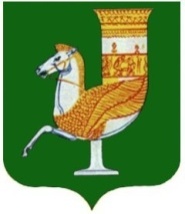 МУНИЦИПАЛЬНЭ ГЪЭПСЫКIЭ ЗИIЭУ «КРАСНОГВАРДЕЙСКЭ РАЙОНЫМ»ИНАРОДНЭ ДЕПУТАТХЭМ Я СОВЕТПринято 33-й сессией Совета народных депутатов муниципального образования «Красногвардейский район» четвертого созыва27 марта 2020 года № 261 Председатель Совета народных депутатовмуниципального образования «Красногвардейский район»______________ А.В. ВыставкинаГлавамуниципального образования «Красногвардейский район»_____________ А.Т. Османовс. Красногвардейское от 27.03.2020 г. № 122